Leiðsögn fyrir kennaraStuttmyndagerð um valinn efnisþátt
í Sögueyjunni 1900–2010 Hópverkefni um stuttmynd birta með hjálp QR-kóða
Kennarinn afhendir nemendum Verkefnablað og þeir velja sér efni að fjalla um með stuttmyndagerð. Þegar nemendur hafa valið sér efnisþátt úr Íslandssögu tuttugustu aldar að fjalla um skráir kennarinn nemendur inn á skjalið Kynningarblað. Einnig er heiti skólans og bekks eða bekkja komið fyrir neðst á blaðinu. Að þessu loknu má prenta kynningarblaðið út á pappírsörk af stærðinni A3 og hengja upp á vel völdum stað í kennslustofunni eða byggingum skólans. Kennarinn ákveður hve langan tíma nemendur fá til að ljúka verkefninu. Hann getur skráð tímamörkin inn á fyrrgreint Verkefnablað áður en nemendur fá það afhent. Þegar tímarammi er ákveðinn má með öðru taka mið af viðmiðum sem lýst er í bókinni og rafbókinni Skapandi skóli – Handbók um fjölbreytta kennsluhætti og stafræna miðlun á vef Menntamálastofnunar, bls. 78 til 88. Þar er rætt um stuttmyndagerð og stafræna miðlun frá ýmsum hliðum og meðal annars lögð upp viðmið um umfang stuttmyndagerðar í tíma. Benda má á mikilvægi handritsvinnu og þess að rissa upp skissur af myndskeiðum (e. storyboard, oft nefnt söguborð á íslensku) ef taka á upp efni en líka vandaða klippivinnu, hljóðsetningu og leiklestur þar sem það á við. Allan frágang texta í mynd, titla og upplýsingar um uppruna efnis ætti líka að vanda sem mest. Við myndgerðina sjálfa geta nemendur haft nokkurn stuðning af leiðsögn Björgvins Ívar Guðbrandssonar á efnisvefnum Margmiðlun – Stafræn miðlun á vefsetri Menntamálastofnunar.Miðað er við að nemendur noti spjaldtölvur frá Apple, iPad, og þann hugbúnað sem þar er að finna, svo sem iMovie við tökur og til samsetningar á myndefni og hljóðum og GarageBand við tónlist og hljóðvinnslu. Með vafra má svo nálgast ótal heimildir og gögn tengd efninu. Til greina getur komið að nýta líka ýmis kynningarforrit eða öpp, svo sem Explain Everything eða önnur ámóta verkfæri við myndgerðina. Vinnan á með öðrum orðum að geta farið fram í spjaldtölvum.Nemendur eiga að tefla saman ljósmyndum, myndskeiðum og öðru myndefni úr ýmsum áttum, úr kennslubókinni og öðru prentefni, af neti og úr fleiri áttum ásamt þulartexta og jafnvel leiknum innslögum. Til greina kemur að nemendur leggi til eigin teikningar og gröf við myndgerðina. Þeir mega leika valin atriði og líka setja sig hlutverk sögumanna eða þula sem að birtast í mynd. Þeir þurfa leggja vel niður fyrir sér alla efnisbyggingu og þræði í því efni sem þeir setja saman.Miklu varðar að nemendur setji sig í gagnrýnar stellingar og nálgist efnið á ígrundaðan hátt. Kennari þarf að hvetja þá til að íhuga andstæð sjónarmið og margar hliðar á því efni sem tekið er fyrir og teflt er fram. Þeir ættu svo dæmi sé tekið að velta vandlega fyrir sér öllu myndefni frá fyrri tíð, rýna það og velta vöngum yfir uppruna efnis og mögulegri túlkun á því sem heimildum. Þeir ættu ekki að einblína á kennslubókina eða skoða efni hennar án gagnrýni heldur taka sér stöðu utan hennar og horfa til margra átta. Benda má á grein eftir Þorstein Helgason í Netlu – Veftímariti um uppeldi og menntun um þetta efni. Sú heitir Kjölfesta eða dragbítur: Gagnrýnin hugsun og kennslubækur í sögu og er á vefslóðinni http://netla.hi.is/greinar/2011/ryn/005.pdf.Kennarinn ætti líka að kappkosta að draga fram áhugaverðar heimildir og vel valda fleti á viðfangsefnunum sem gætu höfðað til unglinganna, svo sem samskipti kynja, tísku og tíðaranda, tónlist og kvikmyndir, menningarárekstra, hlutskipti barna og kvenna eða aðra þá þætti sem gætu vakið sérstakan áhuga og umhugsun með nemendum. Kvikmyndir, dægurtónlist og jafnvel tölvuleikir gætu til dæmis verið áhugaverð gögn sem hægt er að nálgast og ættu að höfða sterkt til margra unglinga. Einnig má benda á söfn og sérstakt hlutverk skólasafna sem geta lagt til áhugaverðar og ríkulegar heimildir ef vel er á haldið.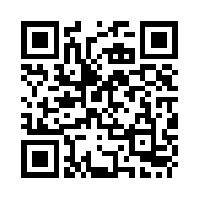 QR-kóðiNemendur eiga að koma mynd sinni fyrir á vefsetrinu YouTube og útbúa á vefsetrinu QRStuff.com á slóðinni http://qrstuff.com svonefndan QR-kóða sem bendir á hana. Þeir skila síðan QR-kóðanum útprentuðum til kennarans og hann límir hann á kynningarblaðið uppá vegg í kennslustofunni. Einnig er í boði að láta nemendur gera þetta sjálfa.Í námsmati þarf að horfa í atriði eins og skilning á viðfangsefninu, ígrundun og gagnrýna hugsun, framsetningu efnis, heimildanotkun, gæði flutnings, frumleika og upplýsingar um uppruna efnis. Einnig má leggja áherslu á sjálfsmat og jafningjamat.  Nemendur þurfa að fá að  vita til hvers er ætlast af þeim og hvað verkefnið þeirra þarf að uppfylla til þess að árangur teljist fullnægjandi. Þetta þarf að kynna fyrir nemendum áður en þeirra vinna hefst. Kennari fylgist með vinnu nemenda í hópunum og lætur hvern og einn í hópnum gera stutta skýrslu um hópvinnuna og sinn þátt í henni.Leiðbeiningar og  skjöl tengd  verkefninu eru á slóðinni http://sogueyjan.weebly.com/stuttmyndagereth.html.